                                                           O R D E N A N Z A  N°: 6007/19.-                                                           Ramallo, 19 de septiembre de 2019 V I S T O:	La importancia de contar con espacios locales  destinados al desarrollo de las nuevas tecnologías; yC O N S I D E R A N D O:	Que es fundamental superar la brecha digital y desarrollar  sociedades del conocimiento,  que garanticen  a la niñez y a la adolescencia la inserción cultural a futuro;	Que la programación se ha convertido en  una disciplina trascendente  en la vida contemporánea;	Que es importante promover acciones tendientes a comprender la realidad actual, marcada por lo físico y lo virtual; 	Que las propuestas de programación y robótica forman parte del proceso de alfabetización digital, aprendizaje que promueve el sentido crítico y creativo, favoreciendo el trabajo colaborativo; 	Que el Estado Municipal cuenta con un Fondo Municipal de Apoyo a la Educación (FOMAE) donde establece, la financiación de programas de inclusión y alfabetización digital, comprendiendo la compra de equipamiento e insumos, mantenimiento de equipos y redes , contratación de profesionales para capacitación y contenidos;	POR ELLO, EL HONORABLE CONCEJO DELIBERANTE DE RAMALLO, EN USO DE SUS ATRIBUCIONES, SANCIONA CON FUERZA DE;O R D E N A N Z AARTÍCULO 1º) Créase en el ámbito de la Municipalidad de Ramallo el Taller Municipal    -------------------- de Programación y Robótica.----------------------------------------------------------ARTÍCULO 2º) El Taller Municipal de Programación y Robótica, en adelante el TALLER,   -------------------- tendrá dos tramos: TRAMO NIÑEZ. Comprendido por quienes cursan los niveles inicial y primario de la educación formal.TRAMO ADOLESCENTE. Comprendido por quienes cursan el nivel secundario de la educación formal.------------------------------------------------------------------------------------------------ARTÍCULO 3º) El TALLER tendrá como objetivos:--------------------TRAMO NIÑEZ- Tomar conocimiento de las herramientas de programación y de sus usos diarios. - Promover la producción de recursos digitales de manera lúdica y creativa.- Impulsar la formulación de hipótesis con la correspondiente búsqueda de la respuesta.- Fomentar la tarea colaborativa.TRAMO ADOLESCENTE- Incentivar la compresión del funcionamiento de las herramientas y objetos digitales- Analizar y desarrollar sistemas programables. - Propiciar un pensamiento autónomo en los talleristas.- Mejorar el entendimiento de las formas en que se ejecutan los sistemas computarizados.- Favorecer el trabajo en equipo y el intercambio de ideas e información.------------------------ARTÍCULO 4º)  El Estado Municipal deberá garantizar:--------------------- El Espacio Físico y Virtual.- El  Soporte Técnico.-  Las herramientas necesarias para el desarrollo y funcionamiento del TALLER.- Los talleristas encargados de llevar adelante el TALLER quienes deberán acreditar idoneidad, experiencia y formación.------------------------------------------------------------------------- ARTÍCULO 5º) EL Departamento Ejecutivo Municipal realizará el seguimiento de las acti-  -------------------- vidades llevadas adelante por el TALLER, tomando como referencia el proyecto presentado por el tallerista designado.--------------------------------------------------------- ARTÍCULO 6º) El Departamento Ejecutivo Municipal podrá realizar convenios o contratos -------------------- para dar cumplimiento a lo establecido en los Artículos precedentes.-------- ARTÍCULO 7º)  Las fuentes de financiamiento para la ejecución del TALLER serán:--------------------a) Los recursos que el FOMAE destine anualmente al mismo.b) Los aportes de empresas privadas que adhieran al programa.c) Los aportes de organismos Nacionales y/o Provinciales destinados a tal fin.d) Las donaciones.----------------------------------------------------------------------------------------------- ARTÍCULO 4°) Comuníquese al Departamento Ejecutivo a sus efectos.-------------------------DADA EN LA SALA DE SESIONES DEL HONORABLE CONCEJO DELIBERANTE DE RAMALLO EN SESIÓN ORDINARIA DEL DÍA 19 DE SEPTIEMBRE DE 2019.----------------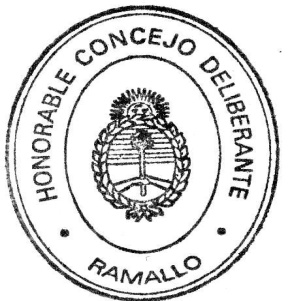 